Zaświadczenie o wpisie wniosku do ewidencji wniosków
w sprawie pracy sezonowej nr ..........................................
                                                      (sygnatura sprawy)OŚWIADCZENIE PODMIOTU POWIERZAJĄCEGO WYKONYWANIE PRACY CUDZOZIEMCOWI O ZGŁOSZENIU SIĘ
CUDZOZIEMCA W CELU WYKONYWANIA PRACY SEZONOWEJDane podmiotu powierzającego wykonywanie pracy cudzoziemcowi, którego wniosek o wydanie zezwolenia na pracę sezonową został wpisany do ewidencji wniosków:(imię lub imiona i nazwisko/nazwa, adres zamieszkania/siedziba)oświadcza, żeCudzoziemiec, którego dotyczy wniosek o wydanie zezwolenia na pracę sezonowąImię/imiona i nazwisko	Data urodzenia	Obywatelstwo	Dokument podróży:Seria i numer	Data ważności	zgłosił się do podmiotu powierzającego wykonywanie pracy w dniu |_|_|_|_|-|_|_|-|_|_|                                                                                                                             rok          miesiąc dzieńCudzoziemiec przebywa na terytorium Rzeczypospolitej Polskiej na podstawie (zaznaczyć odpowiednie pole)wizy wydanej w celu wykonywania pracy sezonowej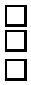 ruchu bezwizowegoinnejAdres zakwaterowania cudzoziemca w okresie pobytu na terytorium Rzeczypospolitej PolskiejOkres/y, na jaki/e podmiot powierzy cudzoziemcowi wykonywanie pracy sezonowej w danym roku kalendarzowym (okres nie może przekraczać 9 miesięcy od daty wjazdu cudzoziemca na terytorium państwa obszaru Schengen)od |_|_|_|_|-|_|_|-|_|_| do |_|_|_|_|-|_|_|-|_|_|	od |_|_|_|_|-|_|_|-|_|_| do |_|_|_|_|-|_|_|-|_|_|       rok  miesiąc dzień     rok  miesiąc dzień                                rok     miesiąc dzień    rok     miesiąc dzieńZałączniki:Kopia dokumentu podróży cudzoziemca zawierającego wizę, na podstawie której cudzoziemiec aktualnie przebywa na terytorium Rzeczypospolitej Polskiej, oraz potwierdzenie daty wjazdu na terytorium państw obszaru Schengen (kopia powinna zostać sporządzona po przyjeździe cudzoziemca na terytorium Rzeczypospolitej Polskiej oraz powinna zawierać wszystkie strony dokumentu podróży cudzoziemca)...............................................           ...............................................                                ............................................... 
       (miejscowość, data)                                       (imię i nazwisko)                                                                        (podpis oświadczającego)Data złożenia oświadczenia (wypełnia organ): |_|_|_|_|-|_|_|-|_|_|
                                                                                 rok    miesiąc dzień(pieczęć urzędowa)	                     (imię, nazwisko, stanowisko służbowe i podpis osoby upoważnionej)POUCZENIEZezwolenie na pracę sezonową nie może być wydane na okres dłuższy niż 9 miesięcy w roku kalendarzowym.W przypadku cudzoziemca, który wjechał na terytorium Rzeczypospolitej Polskiej na podstawie wizy wydanej w celu wykonywania pracy sezonowej lub w ramach ruchu bezwizowego w związku z wcześniejszym wpisem wniosku w ewidencji wniosków w sprawie pracy sezonowej, okres 9 miesięcy liczony jest od daty pierwszego wjazdu cudzoziemca na terytorium państw obszaru Schengen w danym roku kalendarzowym.Jeżeli wniosek podmiotu powierzającego wykonywanie pracy cudzoziemcowi w sprawie wydania zezwolenia na pracę sezonową został wpisany do ewidencji wniosków w sprawie pracy sezonowej na 2 lub 3 kolejne lata wnioskodawca – aby otrzymać zezwolenia na pracę – przedkłada oświadczenia o zgłoszeniu się cudzoziemca w każdym roku kalendarzowym, który został objęty wpisem.